                PROVEEDORES DE JULIO 2018                                          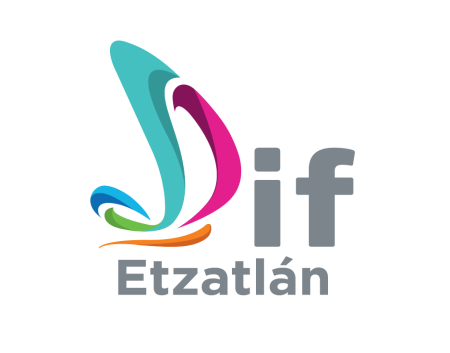 No.NOMBRE COMERCIAL O RAZON SOCIAL DE LA PERSONA FÍSICA O JURIDICADOMICILIO FISCALPOBLACIÓNTELEFONO DE CONTACTOCORREO ELECTRONICOGIRO COMERCIAL01José Ruiz GonzálezTamaulipas no. 151Etzatlán3841007341Frutería02José Fernando Gutiérrez DíazZaragoza no. 285EtzatlánFegudi16@hotmail.comPurificadora de Agua03Antonio Mariscal AcevedoMercado Municipal ext no. 210Etzatlán3867530980Carnicería04Claudia Guevara GarcíaMercado no.363Etzatlán3867533212Tortilleria05Sistema Para El Desarrollo Integral de la Familia, Jalisco.GuadalajaraDespensas y Desayunos escolares06Guillermo Martinez GarciaSonora no 102Etzatlán3867531046Tienda de abarrote y Fruteria07Jorge Amado SánchezColon no. 259Etzatlán3861044223Renta de copiadora08Materiales Para Construcción y Tlapaleria Aviña S.A. de C.V.Ocampo no 120Etzatlán3867530525Materiales Para Construcción  y Tlapaleria09Yolanda Velez MonteónIndependencia no 211Etzatlán3867531421Papeleria10Teléfonos de México S.A.B. de C.V.Parque  Vía no. 198Ciudad de MéxicoServicio Telefónicos11Super Servicio 5 Minas S.A. de C.V. Extramuros no. 201Etzatlán3867531337Gasolinera12Chubb seguros México S.A. de C.V.Paseo de la reforma 250Cd. de MéxicoSeguro de Vehículos